GefühleSchreibe in deiner Sprache!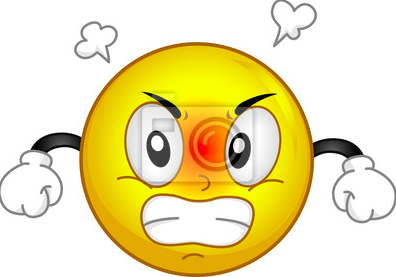 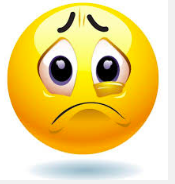 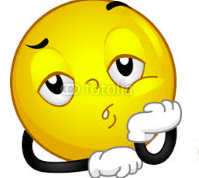        wütend			 	        traurig			     langweilig_____________________			_____________________		___________________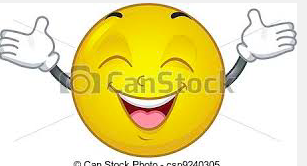 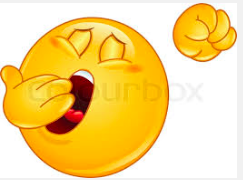 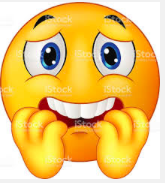      glücklich					müde			      ängstlich__________________________		_____________________		_____________________Schreibe oder male!Das macht mich glücklich: Das ist mir langweilig: Das macht mich wütend: Das macht mich traurig: 